9th Annual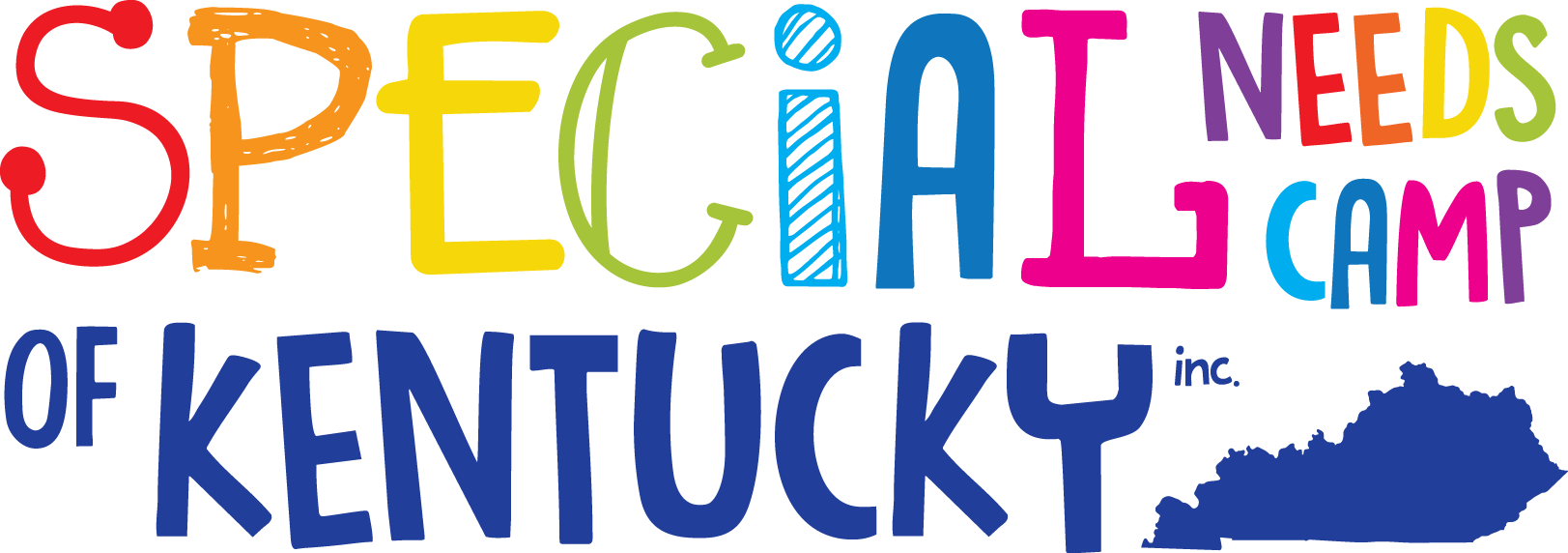 Spaghetti Dinner and AuctionWhere: Owingsville Christian Church Ramsey Building11 East Main StreetOwingsville, KY 40360When: April 14th, 2018Dinner Starts: 5:00pmAuction Starts: 6:30pmAdmission:Adult: $7.00 (13 & up)Child: $5.00 (4 to 12)3 & Under: FREE!If you have any questions or want to make a donation please call:(606) 336-0326Katelyn Harvey, SNCKI President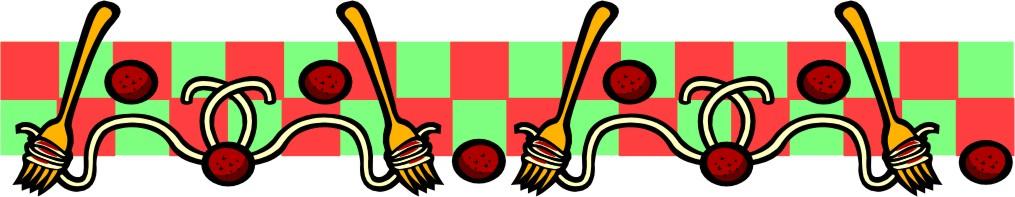 